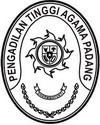 Nomor	: W3-A/        /KU.01/XI/2021	01 November 2021Sifat	: SegeraLampiran	: 1 (satu) RangkapHal	: Pengisian Formulir Penerapan PIPK                            Khusus Tabel AYth.Sekretaris pada Satuan Kerja (terlampir)Di –TempatAssalamu’alaikum Warahmatullahi Wabarakatuh.Berdasarkan surat Sekretaris Mahkamah Agung RI nomor 2198/SEK/KU.03/10/ 2021 tanggal 15 Oktober 2021 perihal Penerapan Pengendalian Intern atas Pelaporan Keuangan dan Surat Penanggungjawab Korwil 005.01 nomor W3-A/2802/KU.01/X/2021 tanggal 25 Oktober 2021 perihal Undangan Forum Grup Discussion (FGD) Pengendalian Intern atas Pelaporan Keuangan, maka dengan ini kami meminta kerja sama Saudara untuk menugaskan Kasubbag.Umum dan Keuangan di satuan kerja Saudara guna mengirimkan Form A Akun Signifikan PIPK dan semua data yang dibutuhkan ke email: simak1@pta-padang.go.id serta mengisi Aplikasi E-Bima pada menu yang berkaitan dengan akun signifikan PIPK tersebut paling lambat tanggal 7 November 2021.Demikian kami sampaikan, atas perhatian dan kerjasama Saudara kami ucapkan terima kasih.WassalamPenanggung Jawab Korwil 005.01IrsyadiLampiran I Surat Pengadilan Tinggi Agama PadangNomor   : W3-A/       /KU.01/XI/2021Tanggal : 01 November 2021Daftar Nama PesertaKegiatan Forum Grup Discussion (FGD)Pengendalian Intern atas Pelaporan Keuangan (PIPK)Kamis, 28 Oktober 2021Penanggung Jawab Korwil 005.01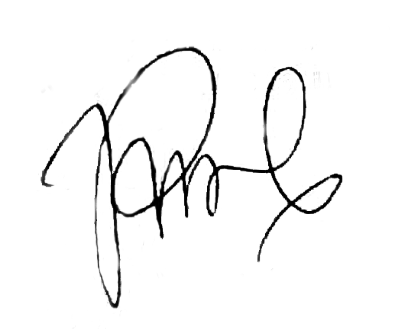 Pengadilan Tinggi Agama PadangIrsyadiPENGADILAN TINGGI AGAMA PADANGJl. By Pass Km 24 Anak Air, Batipuh Panjang, Koto TangahTelp.(0751) 7054806 fax (0751) 40537 Website: www.pta-padang.go.id Email: admin@pta-padang.go.idPADANG  25179NOKode Satuan KerjaSatuan KerjaNama1098743Pengadilan Tinggi PadangBudiman,S.H2098743Pengadilan Tinggi PadangRefyna Sumita, S.E3098743Pengadilan Tinggi PadangTessya Putri Permata Sari, S.E, M.SI4098743Pengadilan Tinggi PadangDona Vivironika, S.E5098764Pengadilan Negeri SawahluntoKasubbag.Umum dan Keuangan6098771Pengadilan Negeri BatusangkarKasubbag.Umum dan Keuangan7098785Pengadilan Negeri SolokKasubbag.Umum dan Keuangan8098792Pengadilan Negeri PariamanKasubbag.Umum dan Keuangan9098807Pengadilan Negeri PainanKasubbag.Umum dan Keuangan10098811Pengadilan Negeri BukittinggiKasubbag.Umum dan Keuangan11098828Pengadilan Negeri Lubuk SikapingKasubbag.Umum dan Keuangan12098832Pengadilan Negeri PayakumbuhKasubbag.Umum dan Keuangan13400421Pengadilan Negeri Tanjung PatiKasubbag.Umum dan Keuangan14400446Pengadilan Negeri KotobaruKasubbag.Umum dan Keuangan15401907Pengadilan Negeri Pulau PunjungKasubbag.Umum dan Keuangan16401936Pengadilan Agama Pulau PunjungKasubbag.Umum dan Keuangan17402010Pengadilan Agama BukittinggiKasubbag.Umum dan Keuangan18402066Pengadilan Agama Tanjung PatiKasubbag.Umum dan Keuangan19477352Pengadilan Negeri Pasaman BaratKasubbag.Umum dan Keuangan